Mesures de prévention adaptéesBien regarder avant de traverser 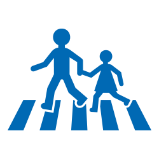 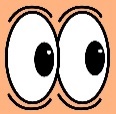 Traverser à l’endroit des passages protégés :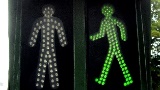 Traverser au feu rouge quand le petit bonhomme est vert :